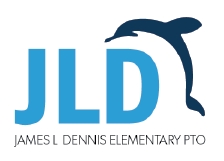 Eligibility Requirements:  Applicant must be a high school student graduating in May who contributed time as a volunteer at Dennis Elementary during the 2019-2020 school year. *Eligibility Revised 3/25/20, no longer need to be an alum of Dennis Elementary to be eligible for consideration. Award Amount:  $500 will be awarded to 2 graduating students.   Criteria:  Student must meet the eligibility requirements, fill out this application and return it to JLD PTO by May 1st. Applications should be submitted via email to jldpto@gmail.com Note: Please include the words “Scholarship Application” in the subject line. A panel will review all applications before awarding scholarships, with winners selected and notified before the end of May. Full Name (First, Middle Initial, Last): _________________________________Phone Number: _______________________Parent/Guardian Name (if applicable): ______________________________Phone Number: _______________________Mailing Address (street, city, zip code): ____________________________________________________________________Year(s) you attended Dennis Elementary as a student (If applicable): ________________________________________Please mark the activities this year in which you volunteered: Dolphin Splash (Fall Carnival)		Color Run (in March)	Dolphin Ball (Girls Event in Feb.) 	  Other ___________________________________________________ Why did you volunteer at Dennis and/or what is your favorite thing about volunteering at Dennis? __________________________________________________________________________________________________________________________________________________________________________________Share a fun or special memory from your time spent volunteering at Dennis -or- if you attended Dennis as a student, share a fun/cherished memory from your time as a student.   __________________________________________________________________________________________________________________________________________________________________________________What are your plans for after Graduation? (Are you going to College or a Trade School? Do you have specific workforce or community contributions planned? Tell us about it.)__________________________________________________________________________________________________________________________________________________________________________________Why do you think you should receive this scholarship? Are there certain needs or deserving aspects about you that we should know? (Ask a parent, friend or counselor for ideas if you are unsure of what to say here.)__________________________________________________________________________________________________________________________________________________________________________________ 